ПОСТАНОВЛЕНИЕ                                                                                КАРАР   5 апреля .                                                                       №2В целях реализации Федерального закона от 27 июля 2010 года № 210-ФЗ «Об организации предоставления государственных и муниципальных услуг» и в соответствии с Постановлением Исполнительного комитета Кайбицкого муниципального района Республики Татарстан от 29.04.2013 г. № 204 «Об утверждении Перечня государственных и муниципальных услуг, предоставляемых органами местного самоуправления Кайбицкого муниципального района»ПОСТАНОВЛЯЮ:          1.Утвердить прилагаемый Перечень государственных и муниципальных услуг, предоставляемых органами местного самоуправления  Бурундуковкого сельского поселения  Кайбицкого муниципального района Республики Татарстан.2.Обнародовать настоящее постановление на информационных стендахи обеспечить размещение в информационно-телекоммуникационной сети «Интернет» на официальном сайте Бурундуковского сельского поселения.  3. Контроль за исполнением настоящего постановления за собой.Глава, руководитель исполкомаБурундуковскогосельского поселения                                                    Р.И.Гимадиев Утвержден постановлением Исполнительного комитета Бурундуковского сельского поселения Кайбицкого муниципального  района Республики Татарстанот 05.04.2013 № 2Переченьгосударственных и муниципальных услуг,  предоставляемых органами местного самоуправленияБурундуковского сельского поселения Кайбицкого муниципального  района  Республики ТатарстанГосударственные услугиГосударственная регистрация рождения.Государственная регистрация заключения брака.Государственная регистрация расторжения брака.Государственная регистрация установления отцовства Государственная регистрация смерти.Муниципальные услуги1. Присвоение почтового адреса объекту капитального строительства (в т.ч. незавершенного строительства).2. Свидетельствование верности копий документов и выписок из них.3. Удостоверение завещаний и по удостоверению доверенностей.4. Выдача справки на земельный участок,  справки на домовладение, справки о составе семьи, справки с места жительства, выписки из похозяйственной книги.     5. Рассмотрение обращений граждан.6.Принятие ранее приватизированных жилых помещений в муниципальную собственность.Татарстан РеспубликасыКайбыч районыБорындык Авыл җирлеге башкармакомитеты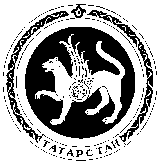 Республика Татарстан Кайбицкий районИСПолнительный комитет Бурундуковского сельского поселения Адрес: 422322, Татарстан Республикасы, Кайбыч районы,Борындык ав., Совет   ур.12, телефон 33-2-43Адрес: 422332, Республика  Татарстан, Кайбицкий районс.Бурундуки,
ул.Советская, д.12, телефон 33-2-43ИНН 1621003020,ОГРН 1061673006383ИНН 1621003020,ОГРН 1061673006383ИНН 1621003020,ОГРН 1061673006383Об утверждении Перечня государственныхи муниципальных услуг, предоставляемыхорганами местного самоуправленияБурундуковского сельского поселенияКайбицкого муниципального районаРеспублики Татарстан